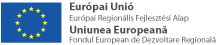 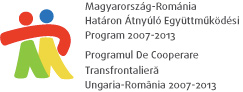 RÉSZLETES PROGRAMHURO/1101/010/2.4.1.Járóbeteg- és sürgősségi ellátás fejlesztése határok nélkül- Egészségügy- és attitűd-fejlesztés Makó és Lugos térségében - című projektkardiológiai ellátással kapcsolatos WORKSHOP,amely a Magyarország - Románia Határon Átnyúló Együttműködési Program 2007-2013 keretében, az Európai Regionális Fejlesztési Alapon keresztül az Európai Unió társfinanszírozásával valósul meg.Helyszín:Csongrád Megyei Egészségügyi Ellátó KözpontHódmezővásárhely-Makó,	Szent István teremMakó, Kórház utca 2.Időpont:2013. május 15. (szerda), 11.00 óra (magyar idő szerint)Program:10.30-11.00 Regisztráció 11.00-11.10 Köszöntő, megnyitó – Dr. Kallai Árpád, főigazgató11.10-12.00  Acut coronaria syndroma ellátása	     	– Prof. Dr. habil Kiss Zoltán Ph.D.,12.00 – 12.20 Kávészünet12.20 - 13.15  Echocardiograhiás vizsgálatok ishaemias szívbetegségben.  	          – Dr. Kócsy József, osztályvezető főorvos, szakértő13.15 -14.30 EbédJelen program tervezet nem feltétlenül tükrözi az Európai Unió hivatalos álláspontját.	www.huro-cbc.eu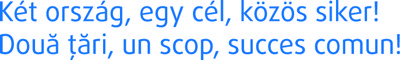 www.hungary-romania-cbc.eu